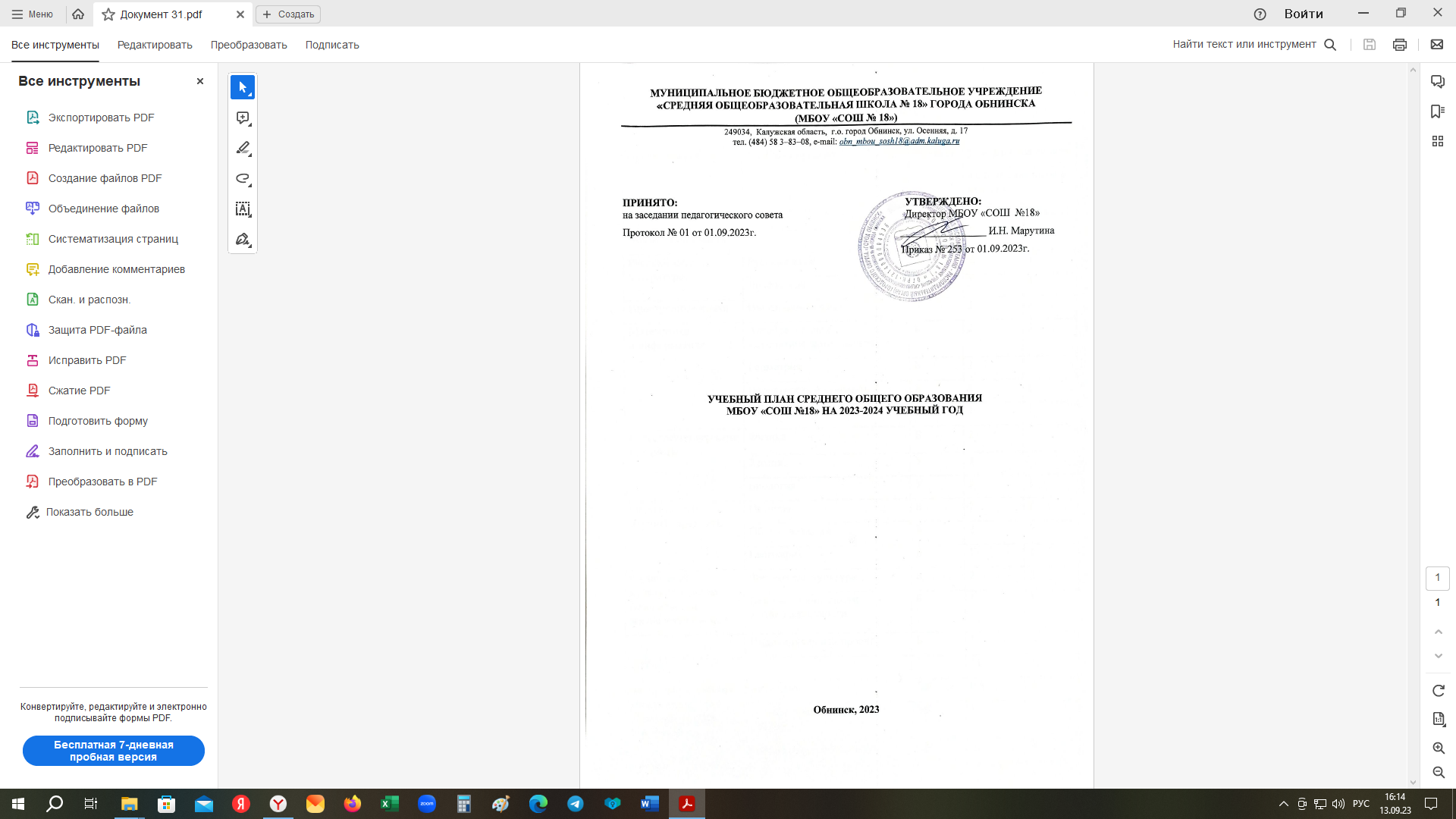 Естественно - научный профиль. Учебный план среднего общего образования на 2023-2024 учебный год (пятидневная учебная неделя)Естественно - научный профиль. Недельный учебный план среднего общего образования на 2023-2024 учебный (пятидневная учебная неделя)Гуманитарный профиль. Учебный план среднего общего образования на 2023-2024 учебный год (пятидневная учебная неделя)2. Гуманитарный профиль. Недельный учебный план среднего общего образования на 2023-2024 учебный (пятидневная учебная неделя)Предметная областьУчебный предметКлассПредметная областьУчебный предмет11 "А"(е)классРусский язык илитератураРусский язык34Русский язык илитератураЛитература102Родной язык и роднаялитератураРодной язык0Родной язык и роднаялитератураРодная литература34Иностранные языкиИностранный язык (английский язык)102Математика и информатикаМатематика: алгебра иначала математическогоанализа, геометрия204Математика и информатикаИнформатика34Общественные наукиИстория68Общественные наукиОбществознание68Общественные наукиГеография68Естественные наукиФизика68Естественные наукиХимия102Естественные наукиБиология102Естественные наукиАстрономия0Физическая культура, экология и основыбезопасности жизнедеятельностиФизическая культура68Физическая культура, экология и основыбезопасности жизнедеятельностиОсновы безопасностижизнедеятельности34Физическая культура, экология и основыбезопасности жизнедеятельностиЭкология34Индивидуальный проект34Предметы и курсы по выборуРусский язык: культура речи0ИтогоИтого1156Предметная областьУчебный предметУровень изучения предмета Б/УКлассПредметная областьУчебный предметУровень изучения предмета Б/У11 "А" (е) классРусский язык илитератураРусский языкБ1Русский язык илитератураЛитератураБ3Родной язык и роднаялитератураРодной языкБ0Родной язык и роднаялитератураРодная литератураБ1Иностранные языкиИностранный язык (английский язык)Б3Математика и информатикаМатематика: алгебра иначала математическогоанализа, геометрияУ6Математика и информатикаИнформатикаБ1Общественные наукиИсторияБ2Общественные наукиОбществознаниеБ2Общественные наукиГеографияБ2Естественные наукиФизикаБ2Естественные наукиХимияУ3Естественные наукиБиологияУ3Естественные наукиАстрономияБ0Физическая культура, экология и основыбезопасности жизнедеятельностиФизическая культураБ2Физическая культура, экология и основыбезопасности жизнедеятельностиОсновы безопасностижизнедеятельностиБ1Физическая культура, экология и основыбезопасности жизнедеятельностиЭкологияБ1Индивидуальный проектБ1Предметы и курсы по выборуРусский язык: культура речиЭК0ИтогоИтого34Предметная областьУчебный предметКол-во часовПредметная областьУчебный предмет11 "А" (г)классРусский язык и литератураРусский язык102Русский язык и литератураЛитература170Родной язык и роднаялитератураРодной язык0Родной язык и роднаялитератураРодная литература34Иностранные языкиИностранный язык (английский язык)204Общественные наукиИстория68Общественные наукиОбществознание68Общественные наукиГеография34Математика и информатикаМатематика: алгебра иначала математическогоанализа, геометрия136Математика и информатикаИнформатика34Естественные наукиХимия34Естественные наукиБиология34Естественные наукиАстрономия0Физическая культура, экология и основыбезопасности жизнедеятельностиФизическая культура68Физическая культура, экология и основыбезопасности жизнедеятельностиОсновы безопасностижизнедеятельности34Индивидуальный проект34Предметы и курсы по выборуРусский язык: культура речи34Предметы и курсы по выборуМатематика (Избранные вопросы математики)34Предметы и курсы по выборуЭкология (Современная экология и глобальные экологические проблемы)0Предметы и курсы по выборуМХК (Развитие культуры. Античность, средневековье, возрождение)34ИтогоИтого	1156Предметная областьУчебный предметУровень изучения предмета Б/УКлассПредметная областьУчебный предметУровень изучения предмета Б/У11 "А" (г) классРусский язык илитератураРусский языкУ3Русский язык илитератураЛитератураУ5Родной язык и роднаялитератураРодной языкБ0Родной язык и роднаялитератураРодная литератураБ1Иностранные языкиИностранный язык (английский язык)У6Общественные наукиИсторияБ2Общественные наукиОбществознаниеБ2Общественные наукиГеографияБ1Математика и информатикаМатематика: алгебра иначала математическогоанализа, геометрияБ4Математика и информатикаИнформатикаБ1Естественные наукиХимияБ1Естественные наукиБиологияБ1Естественные наукиАстрономияБ0Физическая культура, экология и основыбезопасности жизнедеятельностиФизическая культураБ2Физическая культура, экология и основыбезопасности жизнедеятельностиОсновы безопасностижизнедеятельностиБ1Индивидуальный проектБ1Предметы и курсы по выборуРусский язык: культура речиЭК1Математика (Избранные вопросы математики)ЭК1Экология (Современная экология и глобальные экологические проблемы)ЭК0МХК (Развитие культуры. Античность, средневековье, возрождение)ЭК1ИтогоИтого34